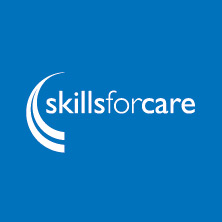 The Assessed and Supported Year Supervisor nameMentor nameStart date of the pathwayEmploying organisation